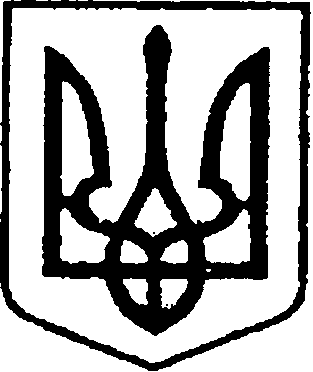 	          У К Р А Ї Н А    	          ЧЕРНІГІВСЬКА ОБЛАСТЬН І Ж И Н С Ь К А    М І С Ь К А    Р А Д А32 сесія VIII скликанняР І Ш Е Н Н ЯВід 10 серпня 2023  року                     м. Ніжин	                                №12-32/2023У відповідності до статей 25, 26, 42, 59, 60, 73 Закону України «Про місцеве самоврядування в Україні», Регламенту Ніжинської міської ради Чернігівської області, затвердженого рішенням Ніжинської міської ради від      27 листопада 2020 року № 3-2/2020 (зі змінами), враховуючи лист першого заступника міського голови з питань діяльності виконавчих органів ради Вовченка Ф.І. від 07.07.2023 року № 01.1-12/982, Акт приймання-передачі майна (послуг) від 30.06.2023 року № АА-ER-0416,  Ніжинська міська рада вирішила:	1. Прийняти безоплатно у комунальну власність Ніжинської міської територіальної громади та поставити на баланс виконавчого комітету  Ніжинської міської ради, товарно-матеріальні цінності отримані в рамках співпраці Ніжинської міської ради з Програмою  МТД «DOBRE» :	1.1.  набір постільної білизни: підковдра 155х225 см; простирадло 150х220 см; наволочка 50х70 см. Матеріали: бязь щільністю 135 г/м2, колір білий. Кількість наборів постільної білизни - 40 (сорок) шт., ціна за один набір - 614,00 грн., загальна вартість товару - 24 560,00 грн.	2. Передати з балансу виконавчого комітету Ніжинської міської ради товарно-матеріальні цінності на баланс комунального некомерційного підприємства «Ніжинська центральна міська лікарня імені М. Галицького» Ніжинської міської ради, набір постільної білизни: підковдра 155х225 см; простирадло 150х220 см; наволочка 50х70 см. Матеріали: бязь щільністю           135 г/м2, колір білий. Кількість наборів постільної білизни - 40 (сорок) шт., ціна за один набір - 614,00 грн., загальна вартість товару - 24 560,00 грн. 3. Начальнику відділу комунального майна  Управління комунального майна та земельних відносин Ніжинської міської ради Чернеті О.О. забезпечити оприлюднення даного рішення на офіційному сайті Ніжинської міської ради протягом п’яти робочих днів після його прийняття.4. Організацію виконання даного рішення покласти на першого заступника міського голови з питань діяльності виконавчих органів ради Вовченка Ф.І., начальника Управління комунального майна та земельних відносин Ніжинської міської ради Чернігівської області Онокало І.А.5. Контроль за виконанням даного рішення покласти на постійну комісію міської ради з питань житлово-комунального господарства, комунальної власності, транспорту і зв’язку та енергозбереження (голова комісії – Дегтяренко В.М.).Міський голова			      	          		                Олександр КОДОЛАВізують:Начальник Управління комунального майната земельних відносин Ніжинської міської ради	              Ірина ОНОКАЛОПерший заступник міського голови з питань діяльності виконавчих органів ради                                         Федір ВОВЧЕНКОСекретар Ніжинської міської ради                                              Юрій ХОМЕНКОНачальник відділу юридично-кадрового забезпечення апарату виконавчого комітету                                В`ячеслав ЛЕГА                     Ніжинської міської ради     		                    Головний спеціаліст-юрист відділубухгалтерського обліку, звітностіта правового забезпечення Управліннякомунального майна та земельнихвідносин Ніжинської міської ради                                           Сергій САВЧЕНКОГолова постійної комісії міськоїради з питань житлово-комунальногогосподарства, комунальної власності, транспорту і зв’язку та енергозбереження	            Вячеслав ДЕГТЯРЕНКОГолова постійної комісії міської ради з питаньрегламенту, законності, охорони прав і свобод громадян,запобігання корупції, адміністративно-територіальногоустрою, депутатської діяльності та етики                                 Валерій САЛОГУБПро безоплатне прийняття у комунальну власність Ніжинської міської територіальної громади товарно-матеріальних цінностей та подальшу їх передачу на баланс комунального некомерційного підприємства «Ніжинська центральна міська лікарня імені М. Галицького» Ніжинської міської ради в рамках співпраці Ніжинської міської ради з Програмою  МТД «DOBRE»